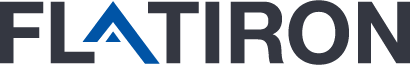 Request for Qualified/Certified Participation fromSubcontractors/Suppliers/Service Providers Foothills Trail – Phase II Segment BKing County Contract KC000565  Engineers Estimate $13.6MSCS Utilization Requirements 15%Bid Date: Revised July 19, 2022 @ 1:00pm*This is an Electronic Bid Submittal***Quotes not received by 10:00 AM on bid day may not be reviewed or evaluated******Flatiron West Inc IS BIDDING THIS PROJECT AS A PRIME BIDDER**** we are requesting Certified Small Contractors and Suppliers (SCS) participation for the following Items of work, but not limited to: Traffic Control/Permanent Signage, Bridge Demolition, Clear/Grub, Erosion Control, Landscaping/Irrigation, AC Paving, Cold Plane AC, Drilling/Pier Placement, Rebar, Shotcrete, Soil Nail Walls, Painting/Concrete Stain, Underground Utilities, Striping, Erect Steel Structures, Fencing, Metal Railing, Geosynthetic Wall System, Concrete Retaining Wall System, Staging/Crane, Aggregates, Ready Mix, Concrete Pumping, Furn. Structural Steel/Bridge, Underground Pipe Products, Misc. Iron & Steel, Misc. Metals, Trucking, SWPPP Materials, Geotextile Materials, Underground Precast, MSE Wall Material, Street Sweeping, Traffic Control, Vibration Monitoring, Survey.100% performance/payment bonds will be required for the full amount of the subcontract price. Please contact Flatiron for any assistance to this solicitation, including obtaining bonding, insurance, equipment, materials and/or supplies. Provide all scopes/quotes as early as possible to enable estimators to perform a thorough evaluation of all quotes received. Quotes will be broken down into comparable packages as reasonably necessary to facilitate participation. Quotes must be valid for the same duration as specified by the Owner for Contract Award. We are signatory to Operating Engineers, Laborers, Cement Masons, Carpenters and Pile Drivers Unions. Non-signatory subs will be required to sign an agreement for trades covered under our union agreements. Flatiron intends to work cooperatively with all firms for all bid items you are licensed and qualified to perform. Bid items can be split to facilitate participation from all certified firms. Flatiron will reimburse for bond premium up to 2%. Firms must possess & provide current contractor’s license number & DIR Registration number on the quote. Firms must possess insurance and workers compensation coverage meeting project requirements. Waiver of Subrogation is required. Please contact Flatiron for any assistance required by your firm. Subcontractors/Suppliers will be required to execute our standard agreements and agree to our standard and general terms & conditions. Copies are available for review on our Box.com ftp site or upon email request.  To access FREE project documents from our Flatiron BOX ftp site, please send an email request to WABids@flatironcorp.comYou will be provided with a BOX link to view & download plans and specs for FREE from our BOX.com ftp site.  Due to Covid-19 & Social Distancing requirements, we are not currently scheduling appointments to review project docs or meet with estimators in our office.  When the current pandemic restrictions are lifted, we will offer these services again in our office by appointment only.  Thank you for your understanding.Project documents (Plans and Special Provisions) may also be obtained for free on the King County E-Procurement Portal website.  To view and download projects docs for FREE from the King County website, you will need to be registered to access project documents.  Use the following link: Solicitation Abstracts (oraclecloud.com)   NOTE: Google Chrome has disabled support for some FTP links and those links won’t work in that browser. You will need to open this page in a different browser to access some of the links.Send ALL Quotes by email to WABids@flatironcorp.com or to our BID FAX at 425-420-9999.Flatiron West, Inc.1400 Talbot Road South, Suite 500Renton, WA 98055                                     Phone 425-420-9920   Bid Fax 425-420-9999An Equal Opportunity EmployerContractor License FLATIW1862D5